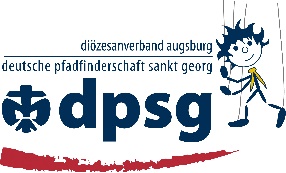 STAMMESSTRUKTUR UND STUFENWECHSELCheckliste Personalplanung:Wie viele Kinder haben wir in den Stufen?Wie werden sich die Stufen voraussichtlich in den nächsten ein bis zwei Jahren entwickeln (neue Kinder, Stufenwechsel, Ende der Roverzeit …)?Wie viele Leitungskräfte haben wir momentan?Wie sehen die aktuellen Leitungskräfte ihre Zukunft im Stamm? (auch bzgl. Wechsel der Stufe oder der Übernahme oder des Abgebens sonstiger Aufgaben im Stamm)Wie viele Leitungskräfte haben wir vermutlich in ein oder zwei Jahren?Wie sieht der vermutliche Bedarf an Leitungskräften aus?Gibt es Personen, die gern einsteigen möchten? (Rover*innen, Eltern, Ehemalige, Quereinsteigende, Partner*innen …,)Alle diese Schritte gelten ebenfalls für Mitarbeitende, Materialwart*innen sowie alle anderen Positionen im Stamm.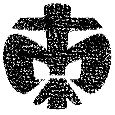 WösWösJupfisJupfisPfadisPfadisRover*innenRover*innenLeiter*innenLeiter*innenNaMikommen regelmäßigNaMikommen regelmäßigNaMikommen regelmäßigNaMikommen regelmäßigNaMikommen regelmäßigAktuellAnzahl an Übertritten am ___________/im SommerAnzahl in 1 – 2 JahrenBedarf in 1 – 2 Jahren